ASSEMBLEE GENERALE 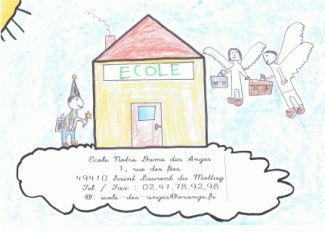 ECOLE NOTRE DAME DES ANGESVENDREDI 17 NOVEMBRE 2017  -  20H00 à l’écoleOrdre du jour de l’Assemblée Générale :Equipe enseignante : Effectifs, projets de l’écoleAPEL et OGEC : Compte-rendu moral et financierRénovation et petits travaux de l’écoleRésultats des élections des membres du bureauLe bureau des parents d’élèves comprend actuellement 13 membres:Le tiers renouvelable concerne:VINCENT Aline			Sortant rééligibleBECHEREAU Sophie		Sortant non rééligibleGRIMAULT Jérémy		Sortant non rééligibleTREHEN Nicolas			Sortant non rééligibleFILLON Mathieu		Sortant non rééligibleCandidats à l’élection: BRUNEAU RoselyneFROGER CaroleABELARD Christelle VINCENT Aline			Sortant rééligibleNous vous demandons de choisir parmi la liste des familles ci-jointe 4 personnes en prenant compte des membres sortant rééligibles et des parents souhaitant intégrer le bureau.Veuillez la retourner à l’école par le biais de votre enfant avant le vendredi 17 novembre 2017  -  20h00 ou Le jour de l’Assemblée Générale.L’équipe éducative et l’équipe de parents qui participent à la vie de l’école comptent sur votre présence pour échanger.Ce temps d’échange se clôturera par un verre de l’amitié.L’équipe enseignante et le bureau des parents d’élèves vous remercient de votre participation.